РЕШЕНИЕ11.10.2021 г. №336 а. ХакуринохабльО внесении изменений в решение Совета народных депутатов МО «Шовгеновский район» №578 от 04.07.2017г. «Об утверждении Положения «О денежном вознаграждении лиц, замещающих муниципальные должности, и денежном содержании муниципальных служащих муниципального образования «Шовгеновский район» Совет народных депутатов муниципальных образований «Шовгеновский район»РЕШИЛ:	Внести следующие изменения и дополнения в решение Совета народных депутатов МО «Шовгеновский район» №578 от 04.07.2017г. «Об утверждении Положения «О денежном вознаграждении лиц, замещающих муниципальные должности, и денежном содержании муниципальных служащих муниципального образования «Шовгеновский район»:На основании постановления Кабинета Министров Республики Адыгея от 30 сентября  2021 г. №197 «О нормативах формирования расходов на оплату труда депутатов, выборных должностных лиц местного самоуправления, осуществляющих свои полномочия на постоянной основе, и муниципальных служащих» увеличить в 1,04 раза  нормативы формирования расходов на оплату труда в части должностных окладов лиц, замещающих муниципальные должности и по группам должностей.Приложение №1 изложить в новой редакции согласно приложению № 1 к настоящему решению. Приложение №2 изложить в новой редакции согласно приложению № 2 к настоящему решению.Настоящее решение вступает в силу со дня его опубликования и распространяется на правоотношения, возникшие с 01.10.2021г.Председатель Совета  народных депутатовМО «Шовгеновский район»                                                     А.Д. Меретуков Приложение №1 к решению СНД МО «Шовгеновский район» № 336                                                                 от 11.10.2021 г..Размер должностных окладов депутатов, выборных должностных лиц местного самоуправления, муниципальных должностных лиц, осуществляющих свои полномочия на постоянной основеПриложение №2 к решению СНД МО «Шовгеновский район» № 336                                                                 от 11.10.2021 г.Размеры должностных окладов муниципальных служащих муниципального образования «Шовгеновский район»        РЕСПУБЛИКА АДЫГЕЯСовет народных депутатов    муниципального образования«Шовгеновский район»             АДЫГЭ РЕСПУБЛИКМуниципальнэ образованиеу«Шэуджэн район»янароднэ депутатхэм я СоветНаименование должностейРуб.Глава муниципального образования «Шовгеновский район»12181Председатель Совета народных депутатов муниципального образования «Шовгеновский район»12181Председатель контрольно-счетного органа12181Наименование должностиДолжностной оклад (в рублях)Раздел 1. Должности муниципальной службы, учреждаемые в исполнительно-распорядительном органе муниципального образования для непосредственного исполнения полномочий лица, замещающего муниципальную должностьРаздел 1. Должности муниципальной службы, учреждаемые в исполнительно-распорядительном органе муниципального образования для непосредственного исполнения полномочий лица, замещающего муниципальную должностьГлавная должность муниципальной службыГлавная должность муниципальной службыПервый заместитель главы администрации муниципального образования10690Заместитель главы администрации10016Ведущая должность муниципальной службыВедущая должность муниципальной службыПомощник главы администрации муниципального образования8237Раздел 2. Должности муниципальной службы, учреждаемые для обеспечения исполнения полномочий исполнительно-распределительного органа муниципального образованияРаздел 2. Должности муниципальной службы, учреждаемые для обеспечения исполнения полномочий исполнительно-распределительного органа муниципального образованияГлавная должность муниципальной службыГлавная должность муниципальной службыУправляющий делами муниципального образования9819Ведущая должность муниципальной службыВедущая должность муниципальной службыРуководитель комитета, управления, отдела9133Начальник отдела, комитета администрации муниципального образования8237Заместитель руководителя комитета, управления, отдела8173Старшая должность муниципальной службыСтаршая должность муниципальной службыНачальник отдела в составе комитета, управления6929Главный специалист6682Ведущий специалист6188Младшая должность муниципальной службыМладшая должность муниципальной службыСпециалист 1 категории4451Специалист 2 категории3903Раздел 3. Должности муниципальной службы, учреждаемые для обеспечения исполнения полномочий представительного органа муниципального образованияРаздел 3. Должности муниципальной службы, учреждаемые для обеспечения исполнения полномочий представительного органа муниципального образованияГлавная должность муниципальной службыГлавная должность муниципальной службыУправляющий делами Совета народных депутатов9819Старшая должность муниципальной службыСтаршая должность муниципальной службыГлавный специалист6682Старшая должность муниципальной службыСтаршая должность муниципальной службыГлавный инспектор6682Ведущий инспектор6188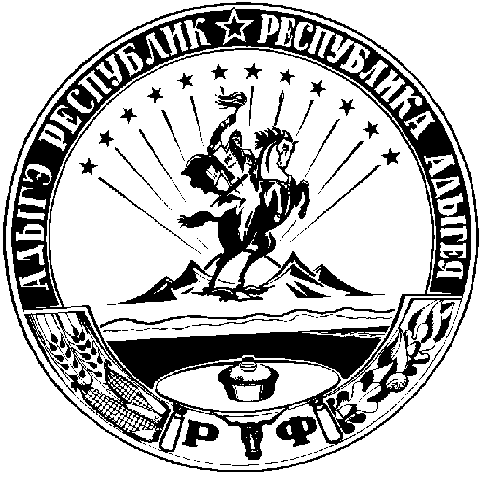 